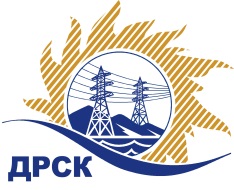 Акционерное Общество«Дальневосточная распределительная сетевая  компания»Протокол процедуры вскрытия поступивших конвертов с заявками участников на переторжкуСПОСОБ И ПРЕДМЕТ ЗАКУПКИ: Открытый электронный запрос предложений на право заключения Договора на выполнение работ «Разработка проектной и рабочей документации по объектам: «Строительство ЛЭП 110 кВ заходы на ПС 110 Агрокомплекс от ВЛ 110 кВ ЖБИ-130-Павловка-2»; «Строительство ЛЭП 110 кВ заходы на ПС 110 Ключи от ВЛ 110 кВ Спасск-Ярославка».  закупка № 2650 раздел 2.1.1.  ГКПЗ 2016ПРИСУТСТВОВАЛИ: 3 члена постоянно действующей Закупочной комиссии 2-го уровня. Информация о результатах вскрытия конвертов:В адрес Организатора закупки поступило 4 (четыре) заявки на участие в  процедуре переторжки.Вскрытие конвертов было осуществлено в электронном сейфе Организатора закупки на Торговой площадке Системы www.b2b-energo.ru. автоматически.Дата и время начала процедуры вскрытия конвертов с предложениями на участие в переторжке: 15:00 часов благовещенского времени 05.07.2016 г.Место проведения процедуры вскрытия конвертов с заявками на участие в переторжке: Торговая площадка Системы www.b2b-energo.ru.В конвертах обнаружены заявки следующих участников:Ответственный секретарь Закупочной комиссии 2 уровня  		                                                               М.Г. ЕлисееваЧуясова Е.Г.(416-2) 397-268chuyasova-eg@drsk.ru.537/УКС -Пг. Благовещенск05  июля  2016 г.№п/пНаименование Участника закупки и его адресОбщая цена заявки до переторжки, руб. без НДСОбщая цена заявки после переторжки, руб. без НДСООО "ДВ Энергосервис" 690074, г. Владивосток, ул. Снеговая, д. 42 "Д", оф. 48 560 000,00 7 960 000,00 2.ООО "Северэнергопроект" г.Вологда, ул. Комсомольская, д.38 561 352,63 8 561 352,63 (участник не принимал участия в переторжке)3.ООО "Северный Стандарт" 119180, г. Москва, 1-й Хвостов переулок, д. 11А9 237 359,09 9 237 359,09 (участник не принимал участия в переторжке)4.ООО "ВЭК" 160022, г. Вологда, ул. Пошехонское шоссе, д. 189 458 200,02 4 234 845,02 5.ООО "Компания Новая Энергия" 630099, г. Новосибирск, ул. Чаплыгина, д. 934 237 288,14 3 771 186,44 6.ООО "Сибирь-инжиниринг" 660093, г. Красноярск, ул. Академика Вавилова, 2-ж9 360 057,62 6 101 694,92 7.ООО "Дальэлектропроект" 680028, г. Хабаровск, ул. Серышева, 22, оф. 8049 000 000,00 9 000 000,00 (участник не принимал участия в переторжке)8.ООО "Союзэнергопроект" 117437, г. Москва, ул. Арцимовича Академика, д. 12, корп. 29 486 660,00 9 486 660,00 (участник не принимал участия в переторжке)9.ООО "НПО "Сибэлектрощит" 644089, г. Омск, пр. Мира д. 699 486 660,00 9 486 660,00 (участник не принимал участия в переторжке)